Додаток 2									до рішення виконавчого комітету 									Миргородської міської ради 									від 15 лютого 2023 року № 43Умовні позначки : В- виконує, У- бере участь, П- погоджує, З- затверджує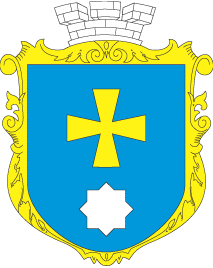 МИРГОРОДСЬКА МІСЬКА РАДАВИКОНАВЧИЙ КОМІТЕТМИРГОРОДСЬКА МІСЬКА РАДАВИКОНАВЧИЙ КОМІТЕТТехнологічна картавидача довідки про взяття на облік внутрішньо переміщеної особиТК-21/25123451.Прийом, реєстрація заяви, передача заяви суб’єкта звернення управлінню соціального захисту населення Миргородської міської ради. Адміністратор ЦНАП Відповідальна особа  управління соціального захисту населенняВВпродовж 1 дня після зверненняУ день звернення2.Перевірка відповідності поданих документів вимогам чинного законодавства УкраїниВнесення  відповідної інформації до  Єдиної інформаційної бази даних внутрішньо переміщених осібАдміністратор ЦНАП Відповідальна особа  управління соціального захисту населення В Впродовж 1 дня після   подання заяви 3.Видача суб’єкту звернення довідки про взяття на облік внутрішньо переміщеної особиАдміністратор ЦНАПВідповідальна особа  управління соціального захисту населенняВВпродовж  1   дня після подання заяви Загальна кількість днів надання послуги – 4 дні (за умови подання повного пакету документів). Загальна кількість днів надання послуги – 4 дні (за умови подання повного пакету документів). Загальна кількість днів надання послуги – 4 дні (за умови подання повного пакету документів). Загальна кількість днів надання послуги – 4 дні (за умови подання повного пакету документів). Загальна кількість днів надання послуги – 4 дні (за умови подання повного пакету документів). 